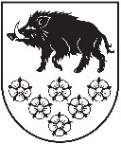 LATVIJAS REPUBLIKAKANDAVAS NOVADA DOMEDārza iela 6, Kandava, Kandavas novads, LV – 3120, reģ. Nr.90000050886,Tālrunis 631 82028, fakss 631 82027, e-pasts: dome@kandava.lvDOMES SĒDES  PROTOKOLSKandavā2019.gada 28.novembrī   			                                 	                    Nr.13Sēde sasaukta  		plkst.13.00Sēdi atklāj   			plkst.13.02Sēdi vada   		           I.Priede, domes priekšsēdētāja                                                                                   Sēdi protokolē 	           A.Dundure, kancelejas vadītājaSēdē piedalās 	       	E.Bariss, R.Bērziņš,G.Birkenšteins, G.Cīrule, S.Ezeriņa,  13 deputāti                           I.Freiberga,  G.Indriksons, A.Lasis,                                                I.Lasis, I.Priede, D.Puga, D.Rozenfelds, K.ŠevčuksSēdē nepiedalās		R.Fabjančiks ( attaisnojošu iemeslu dēļ)2 deputāti			S.Zvirgzdiņa ( attaisnojošu iemeslu dēļ)Sēdē piedalās pašvaldības administrācijas darbinieki, pieaicinātās personas: E.Dude, domes izpilddirektors, D.Rudēvica, Finanšu nodaļas vadītāja, J.Mazitāns, Juridiskās un personāla nodaļas vadītājs, S.Bērziņa, Nekustamo īpašumu nodaļas vadītāja, I.Ķevica, vecākā lietvede, L.Šupstika, Sabiedrisko attiecību nodaļas vadītāja,  I.Tamsone, Attīstības un plānošanas nodaļas vadītājas p.i.,  I. Grunte, Kandavas novada Kultūras un sporta pārvaldes vadītāja,  R.Rozentāls, Kultūras un sporta pārvaldes vadītājas vietnieks, I.Leitarts, domes PA „Kandavas novada sociālais dienests” direktors, M.Jēce, Cēres pagasta pārvaldes vadītāja,  R.Diduha, Zemītes pagasta pārvaldes vadītāja,   D.Priede, Vānes pagasta pārvaldes vadītāja,  Dz.Jansone, Matkules pagasta pārvaldes vadītāja, J.Kālis, Zantes pagasta pārvaldes vadītājs, R.Zariņš, Pašvaldības policijas priekšnieks, Dz.Rabkeviča, SIA “Tukuma slimnīca” valdes locekle, G.Seidare, SIA “Tukuma slimnīca” galvenā grāmatvede, K.Limbergs, praktikants,  L.Trēde, laikraksta “Neatkarīgās Tukuma Ziņas” žurnālisteSēdes vadītāja I.Priede informē ka darba kārtībā iekļauti 16 jautājumi un   1 papildjautājums:1. ( 13.)  Par  SIA „Kandavas komunālie pakalpojumi” pamatkapitāla palielināšanu  Eiropas savienības Kohēzijas fonda projekta Nr. 4.3.1.0/18/A/004 „Siltumapgādes sistēmas efektivitātes paaugstināšana, īstenojot jauna posma būvniecību Kandavā” īstenošanaiSēdes vadītāja I.Priede ierosina izņemt no sēdes darba kārtības trīs jautājumus: par nekustamā īpašuma nodokļa parāda piedziņu, jo parāda summa ieskaitīta pašvaldības budžetā un divus jautājumus par saistošo noteikumu grozījumu apstiprināšanu, jo šie grozījumi saistīti ar Administratīvās atbildības likuma stāšanos spēkā. Tā kā minētā likuma stāšanās spēkā  termiņš ir pagarināts, nav nozīmes izskatīt jautājumus par saistošo noteikumu grozījumiem.Pamatojoties uz augstāk minēto un likuma “Par pašvaldībām” 31.pantu,  Dome, atklāti balsojot: PAR –   13 ( E.Bariss, R.Bērziņš, G.Birkenšteins, G.Cīrule, S.Ezeriņa, I.Freiberga, G.Indriksons, A.Lasis, I.Lasis, I.Priede, D.Puga, D.Rozenfelds, K.Ševčuks),PRET – 0  , ATTURAS –  0 , NOLEMJ: 1. Svītrot no sēdes darba kārtības 3 jautājumus ( 5.§, 7.§, 8.§), iekļaut sēdes kārtībā 1 ( 13.§) papildjautājumu.2.Apstiprināt domes sēdes darba kārtību ar  14 jautājumiem.DARBA KĀRTĪBA1. Par SIA “Tukuma slimnīca” pārskatu par 2019.gada 9 mēnešiem2.Par ieguldījumu SIA „Tukuma slimnīca” pamatkapitālā projekta “Kvalitatīvas un profilam atbilstošas veselības aprūpes infrastruktūras un pieejamības uzlabošana SIA “Tukuma slimnīca”” īstenošanai 3. Pār pārējo bioloģisko aktīvu uzņemšanu Kandavas novada domes bilancē4. Par deputāta pienākumu pildīšanu bez atlīdzības5. Par Kandavas novada domes saistošo noteikumu Nr.27 “Par administratīvo atbildību Kandavas novadā” apstiprināšanu6. Par Kandavas novada domes ārkārtas sēdes 2013.gada 30.maija lēmuma ( protokols Nr. 6  1.§) atcelšanu un bieži sastopamo derīgo izrakteņu ieguves atļaujas anulēšanu 7. Par kustamās mantas pārdošanu par brīvu cenu8.Par nekustamā īpašuma „Ceļinieku Karjers”, Cēres pagasts, Kandavas novads  atsavināšanu, rīkojot atkārtotu izsoli  ar augšupejošu soli9. Par taku skrējienu  “Abavas senlejas Stirnu buks 2020”10. Par dalību Latvijas Olimpiskās komitejas izsludinātajā konkursā “Par tiesībām rīkot Latvijas V Olimpiādi 2020.gadā”11. Par domes priekšsēdētājas Ingas Priedes iesniegumu atvaļinājuma piešķiršanai12. Par domes pastāvīgo komiteju un domes sēdes norises laiku pārcelšanu decembra mēnesī13. Par  SIA „Kandavas komunālie pakalpojumi” pamatkapitāla palielināšanu  Eiropas savienības Kohēzijas fonda projekta Nr. 4.3.1.0/18/A/004 „Siltumapgādes sistēmas efektivitātes paaugstināšana, īstenojot jauna posma būvniecību Kandavā” īstenošanaiINFORMATĪVIE JAUTĀJUMI: 14. Domes priekšsēdētājas I.Priedes, vietnieces G.Cīrules  un izpilddirektora E.Dudes pārskats par paveikto novembra  mēnesī1.§Par  SIA “Tukuma slimnīca”  pārskatu par 2019.gada 9 mēnešiemZiņo: Dz.RabkevičaDebatēs piedalās: G.Cīrule, D.Rozenfelds, G. SeidareKandavas novada domē 2019.gada 20.novembrī reģistrēts ( reģ.Nr. 3-12-2/2205 ) SIA “Tukuma slimnīca” 2019.gada 9 mēnešu pārskats.Pamatojoties uz Kandavas novada domes 2014.gada 27.februāra noteikumu par pašvaldības kapitālsabiedrību budžeta izstrādāšanas, apstiprināšanas, izpildes un kontroles kārtību 23.punktu,Dome, atklāti balsojot: PAR –  13  ( E.Bariss, R.Bērziņš, G.Birkenšteins, G.Cīrule, S.Ezeriņa,   I.Freiberga, G.Indriksons, A.Lasis, I.Lasis, I.Priede, D.Puga, D.Rozenfelds, K.Ševčuks),PRET –  0 , ATTURAS –  0 , NOLEMJ: Apstiprināt  SIA “Tukuma slimnīca” 2019.gada 9 mēnešu pārskatu.2.§Par  ieguldījumu SIA “Tukuma slimnīca” pamatkapitālā  projekta “Kvalitatīvas un profilam atbilstošas veselības aprūpes infrastruktūras un pieejamības uzlabošana SIA “Tukuma slimnīca”” īstenošanai Ziņo: I.Priede, Dz. RabkevičaKandavas novada domē 2019.gada 9.oktobrī reģistrēts (reģ.Nr. 3-12-2/1930) SIA “Tukuma slimnīca”  valdes locekles Dz.Rabkevičas iesniegums ar lūgumu pašvaldībai finansiāli atbalstīt projekta “Kvalitatīvas un profilam atbilstošas veselības aprūpes infrastruktūras un pieejamības uzlabošana SIA “Tukuma slimnīca”” īstenošanu. Atbilstoši kapitāldaļu skaitam (18%), Kandavas pašvaldības domes atbalsts 2019.gadā būtu 3756,96 EUR.Projekta “Kvalitatīvas un profilam atbilstošas veselības aprūpes infrastruktūras un pieejamības uzlabošana SIA “Tukuma slimnīca”” darbības programmas “Izaugsme un nodarbinātība” 9.3.2.specifiskā atbalsta mērķis - uzlabot kvalitatīvu veselības aprūpes pakalpojumu pieejamību, jo īpaši sociālās, teritoriālās atstumtības un nabadzības riskam pakļautajiem iedzīvotājiem, attīstot veselības aprūpes infrastruktūru. Pamatojoties uz Kandavas novada domes 2019.gada 28.februāra saistošajiem noteikumiem Nr. 3 “2019.gada pamatbudžets un speciālais budžets”, likuma “ Par pašvaldībām”  15.panta 6.punktu un 99.pantu,Dome, atklāti balsojot: PAR –   13 ( E.Bariss, R.Bērziņš, G.Birkenšteins, G.Cīrule, S.Ezeriņa,   I.Freiberga, G.Indriksons, A.Lasis, I.Lasis, I.Priede, D.Puga, D.Rozenfelds, K.Ševčuks),PRET –  0 , ATTURAS –  0 , NOLEMJ: 1.Piešķirt finansējumu kā ieguldījumu SIA „Tukuma slimnīca” pamatkapitālā projekta “Kvalitatīvas un profilam atbilstošas veselības aprūpes infrastruktūras un pieejamības uzlabošana SIA “Tukuma slimnīca”” īstenošanai 3756,96 EUR apmērā no 2019.gada pamatbudžeta līdzekļiem.2. Uzdot Kandavas novada domes Finanšu nodaļas vadītājai D.Rudēvicai līdz 2019. gada 29.novembrim apmaksāt SIA Tukuma slimnīca”, reģ.Nr.40103233177, pamatkapitāla palielinājumu 3756,96 EUR apmērā.3.§Par pārējo bioloģisko aktīvu uzņemšanu  Kandavas novada domes bilancē Ziņo: I.Priede, D.RudēvicaDebatēs piedalās: I.LasisKoku uzskaites un vērtēšanas komisija, kas izveidota saskaņā ar 2019.gada 14.oktobra rīkojumu Nr. 3-3/131, veica koku uzskaiti, novērtēšanu un vērtības noteikšanu Kandavas novada Matkules pagastā. Komisija kokus uzskaitīja, novērtēja un vērtību noteica pamatojoties uz Kandavas novada domes 27.12.2013. noteikumiem „Par koku uzskaites un vērtēšanas kārtību”. 2019.gada 15.novembrī komisija sastādījusi aktu par koku uzskaiti un vērtēšanu, kur Kandavas novada Matkules pagastā uzskaitīti 810 koki par kopējo vērtību 27956,73 EUR.Pamatojoties uz likuma „Par pašvaldībām” 14.panta otrās daļas 3.punktu, Ministru kabineta noteikumiem Nr.87  „Grāmatvedības uzskaites kārtība budžeta iestādēs” 47.1.punktu un Kandavas novada domes 31.10.2019. noteikumu „Grāmatvedības uzskaites pamatprincipi Kandavas novada domē” 5.11.1.punktu,Dome, atklāti balsojot: PAR –   13 ( E.Bariss, R.Bērziņš, G.Birkenšteins, G.Cīrule, S.Ezeriņa,  I.Freiberga, G.Indriksons, A.Lasis, I.Lasis, I.Priede, D.Puga, D.Rozenfelds, K.Ševčuks),PRET –  0 , ATTURAS – 0  , NOLEMJ: Uzdot Kandavas novada domes Finanšu nodaļas vadītājai Dacei Rudēvicai uzņemt bilancē, pārējo bioloģisko aktīvu sastāvā, 810 kokus par kopējo vērtību 27956,73 EUR.4.§Par deputāta pienākumu pildīšanu bez atlīdzībasZiņo: I.PriedeKandavas novada domē 2019.gada 1.novembrī reģistrēts ( reģ.Nr. 3-12-1/ 277) deputāta R.Bērziņa  iesniegums par atteikšanos no deputāta atlīdzības ar 2019.gada 1.novembri.Atlīdzība  par deputāta pienākumu pildīšanu noteikta likuma “Par pašvaldībām” 21.panta pirmās daļas 12.punktā un  domes sēdē 2019.gada 27.jūnijā ( protokols Nr. 7  8.§), nosakot, ka deputātam tiek apmaksātas 20 darba stundas mēnesī, piemērojot koeficientu 1,2 ( 6,95 EUR par nostrādāto stundu). Deputāta atlīdzība ir arī noteikta Republikas pilsētas domes un novada domes deputāta statusa likuma 14.pantā.Neskatoties uz augstāk minētajām  tiesību normām, deputātam ir tiesības atteikties no atlīdzības par pienākumu pildīšanu. Šādā gadījumā dome par to pieņem lēmumu un informē Valsts ieņēmumu dienestu par deputātu, kurš atteicies no šādas atlīdzības un neatrodas darba ņēmēja statusā.Pamatojoties uz  likuma “Par pašvaldībām” 21.panta pirmās daļas 12.punktu, Kandavas novada domes pašvaldības amatpersonu un darbinieku atlīdzības nolikuma 8¹. punktu, Dome, atklāti balsojot: PAR –   12 ( E.Bariss, G.Birkenšteins, G.Cīrule, S.Ezeriņa,  I.Freiberga, G.Indriksons, A.Lasis, I.Lasis, I.Priede, D.Puga, D.Rozenfelds, K.Ševčuks),PRET –  0 , ATTURAS – 0  , NEBALSO – 1, ( R.Bērziņš, atblist.likumam “Par interešu konflikta novēršanu valsts amatpersonu darbībā”) NOLEMJ: 1. Atļaut deputātam Raivim Bērziņam no 2019.gada 28.novembra veikt deputāta pienākumus sabiedriskā kārtā bez atlīdzības vai citas materiālās atlīdzības saņemšanas. 2. Finanšu nodaļas vadītājai informēt Valsts ieņēmumu dienestu par deputāta Raivja Bērziņa atteikšanos no atlīdzības un neatrašanos darba ņēmēja statusā.Lēmumu var pārsūdzēt Administratīvajā rajona tiesā viena mēneša laikā no tā spēkā stāšanās dienas.5.§Par Kandavas novada domes saistošo noteikumu Nr. 27 “Par administratīvo atbildību Kandavas novadā” apstiprināšanu Ziņo: J. MazitānsDebatēs piedalās: E.Bariss, I.Lasis, K.Ševčuks, R.Zariņš2020.gada 1.janvārī spēkā stāsies Administratīvās atbildības likums (pieņemts 25.10.2018.), ar tā spēkā stāšanās brīdi spēku zaudēs Latvijas Administratīvo pārkāpumu kodekss. Izstrādātais jaunais Administratīvās atbildības likums paredz būtiskas izmaiņas administratīvo sodu sistēmā un administratīvo sodu piemērošanas procesā, likumā secīgi aprakstīts, kas ir administratīvais pārkāpums, kādi ir noteiktie soda veidi, procesu kā notiek lietas izskatīšana, soda piemērošana un izpilde. Jaunais Administratīvās atbildības likuma regulējums izkārtots secīgi, izklāstot saprotami, kas notiek katrā procesa stadijā. Ar Kandavas novada domes priekšsēdētājas Ingas Priedes 2019.gada 7.novembra rīkojumu Nr. 140 tika izveidota darba grupa, kurai uzlikts par pienākumu sagatavot grozījumus pašvaldības saistošajos noteikumos, kas paredz administratīvo atbildību un, kas izdarāmi, lai pašvaldības saistošie noteikumi nenonāktu pretrunā ar Administratīvās atbildības likumu.Pamatojoties uz augstāk  norādīto, darba grupa ir izstrādājusi jaunus pašvaldības saistošos noteikumus “Par administratīvo atbildību Kandavas novadā”, kas nosaka administratīvos pārkāpumus Kandavas novadā un sodus par tiem, kā arī institūciju kompetenci sodu piemērošanā. Paredzēts, ka ar izstrādāto noteikumu spēkā stāšanos spēku zaudēs Kandavas novada domes 2011.gada 30.novembra saistošie noteikumi Nr.17 „Par administratīvo atbildību Kandavas novadā” ( Nr.13 2.§). Pamatojoties uz likuma „Par pašvaldībām” 21.panta pirmās daļas 16.punktu un 43.panta pirmo daļu un Administratīvās atbildības likuma 2.panta trešo daļu, Dome, atklāti balsojot: PAR –   13 ( E.Bariss, R.Bērziņš, G.Birkenšteins, G.Cīrule, S.Ezeriņa,  I.Freiberga, G.Indriksons, A.Lasis, I.Lasis, I.Priede, D.Puga, D.Rozenfelds, K.Ševčuks),PRET –  0 , ATTURAS – 0 , NOLEMJ: 1.Apstiprināt Kandavas novada domes saistošos noteikumus Nr.27 “Par administratīvo atbildību Kandavas novadā”.2.Kancelejai nosūtīt Kandavas novada domes saistošos noteikumus Nr.27 “Par administratīvo atbildību Kandavas novadā” Vides aizsardzības un reģionālās attīstības ministrijai elektroniskā veidā atzinuma sniegšanai.3.Noteikt, ka Kandavas novada domes saistošie noteikumi Nr.27 “Par administratīvo atbildību Kandavas novadā” stājas spēkā vienlaikus ar Administratīvās atbildības likumu.4.Kancelejai nodrošināt Kandavas novada domes saistošo noteikumu Nr.27 “Par administratīvo atbildību Kandavas novadā” publicēšanu pašvaldības mājas lapā www.kandava.lv. 6.§Par  Kandavas novada domes ārkārtas sēdes 2013.gada 30.maija lēmuma ( protokols Nr.6  1. §) atcelšanu un bieži sastopamo derīgo izrakteņu ieguves atļaujas anulēšanuZiņo: E.Dude, J. MazitānsDebatēs piedalās: D.Rozenfelds, I.Lasis[..] [6] Pamatojoties uz likuma „Par pašvaldībām” 41.panta pirmās daļas 4.punktu, 2011.gada 6.septembra Ministru kabineta noteikumu Nr.696 “Zemes dzīļu izmantošanas licenču un bieži sastopamo derīgo izrakteņu ieguves atļauju izsniegšanas kārtība, kā arī publiskas personas zemes iznomāšanas kārtība zemes dzīļu izmantošanai” 32.1. un 37. punktu,  Administratīvā procesa likuma 85.panta otrās daļas 2.punktu, Dome, atklāti balsojot: PAR –   13 ( E.Bariss, R.Bērziņš, G.Birkenšteins, G.Cīrule, S.Ezeriņa,  I.Freiberga, G.Indriksons, A.Lasis, I.Lasis, I.Priede, D.Puga, D.Rozenfelds, K.Ševčuks),PRET –  0 , ATTURAS – 0 , NOLEMJ: 1. Atcelt Kandavas novada domes 2013.gada 30.maija lēmumu (protokols Nr. 6, 1.§) “Par Bieži sastopamo derīgo izrakteņu ieguves atļaujas Nr. 3-31/4 atradnē “Rūdolfi”, Cēres pagastā, Kandavas novadā izsniegšanu SIA “Rūdolfi””.2.Anulēt SIA “Rūdolfi” bieži sastopamo derīgo izrakteņu ieguves atļauju Nr. 3-31/4.3. Kandavas novada domes Kancelejai  nosūtīt Valsts vides dienestam un  SIA “Rūdolfi” pieņemto lēmumu.Lēmumu var pārsūdzēt viena mēneša laikā no tā spēkā stāšanās dienas Administratīvajā rajona tiesā.7.§Par kustamas mantas pārdošanu par brīvu cenu Ziņo: E. DudeDebatēs piedalās: D.Rozenfelds, I.Lasis2018. gada 31. maijā Kandavas novada domes sēdē tika pieņemts lēmums „Par kustamas mantas pārdošanu par brīvu cenu” (protokols Nr. 7, 36.§), pārdot par brīvu cenu pašvaldības kustamo mantu 59 gab. logus un 2 gab. durvis, kas iegūta veicot remontu Kandavas Mākslas un mūzikas skolā. Ar lēmumu tika apstiprināta kustamās mantas nosacīto pārdošanas vērtību logiem 14,00 EUR/m2 un durvīm 27,00 EUR/m2.Interese par logiem un durvīm nav izrādīta, lai logus, durvis pārdotu nepieciešams noteikt atbilstošu cenu.  Pārdoto logu skaists un apjoms -  15 gab., 51,68 m².	Pamatojoties uz Publiskas personas mantas atsavināšanas likuma 3.panta pirmās daļas 2.punktu, 4.panta otro daļu, 6.panta otro un trešo daļu, 8.panta ceturto, piekto un sesto daļu, 37.panta pirmās daļas 1.punktu, likuma „Par pašvaldībām” 14.panta pirmās daļas 2.punktu, Dome, atklāti balsojot: PAR –   13 ( E.Bariss, R.Bērziņš, G.Birkenšteins, G.Cīrule, S.Ezeriņa,  I.Freiberga, G.Indriksons, A.Lasis, I.Lasis, I.Priede, D.Puga, D.Rozenfelds, K.Ševčuks),PRET –  0 , ATTURAS – 0 , NOLEMJ: 1. Pārdot par brīvu cenu pašvaldības kustamo mantu  logus un durvis, kas iegūta veicot remontu Kandavas Mākslas un mūzikas skolā.2. Apstiprināt 1.punktā minētās kustamās mantas nosacīto pārdošanas vērtību logiem 3,00 EUR/m2 un durvīm 13,50 EUR/m2.3. Uzdot Kandavas novada domes Sabiedrisko attiecību nodaļai publicēt sludinājumu par kustamās mantas pārdošanu par brīvu cenu Kandavas novada domes mājas lapā internetā un pašvaldības informatīvajā izdevumā ”Kandavas Novada Vēstnesis”, nosakot, ka Kandavas novada dome uzsāk kustamās manta pārdošanu ar 2019. gada 9. decembri un veiks līdz brīdim kamēr kustamā manta būs pieejama. 8.§Par nekustamā īpašuma „Ceļinieku Karjers”, Cēres pagasts, Kandavas novads atsavināšanu, rīkojot atkārtotu izsoli ar augšupejošu soliZiņo: I.Priede, E.Dude Debatēs piedalās: G.Indriksons, D.Rozenfelds2018. gada 29. novembrī Kandavas novada dome sēdē tika pieņemts lēmums (protokols Nr. 18, 1.§) atļaut atsavināt nekustamo īpašumu „Ceļinieku Karjers”, Cēres pagasts, Kandavas novads (kadastra numurs 9044 003 0030) un uzdot Kandavas novada domes pašvaldības īpašumu atsavināšanas un dzīvojamo māju privatizācijas komisijai rīkot nekustamā īpašuma „Ceļinieku Karjers”, Cēres pagasts, Kandavas novads (kadastra numurs 9044 003 0030) atkārtotu izsoli ar augšupejošu soli. Tika noteikts, ka nekustamā īpašuma „Ceļinieku Karjers”, Cēres pagasts, Kandavas novads (kadastra numurs 9044 003 0030) izsoles sākumcena 105000,00 EUR (viens simts pieci tūkstoši eiro), izsoles solis 100,00 EUR (viens simts eiro) un nodrošinājums 10% apmērā no sākuma cenas.2019. gada 29. aprīlī  Kandavas novada domes pašvaldības īpašumu atsavināšanas un dzīvojamo māju privatizācijas komisija pieņēma lēmumu (protokols Nr. 13, 1.punkts) atzīt nekustamā īpašuma „Ceļinieku Karjers”, Cēres pagasts, Kandavas novads (kadastra numurs 9044 003 0030), atkārtotu izsoli par nenotikušu, pamatojoties uz to, ka līdz noteiktajam termiņam uz izsoli nereģistrējās neviens pretendents. Pašvaldība vairākkārtīgi centusies atsavināt minēto nekustamo īpašumu rīkojot atkārtotas izsoles ( divas reizes ar izsoles sākumcenu 130000,00 EUR 06.08.2018. un 08.10.2018.,  divas reizes ar sākumcenu 105000,00 EUR 14.01.2019. un 29.04.2019.). 2019. gada 22. oktobrī Kandavas novada domē saņemts iesniegums no Personu apvienības SIA „Haut” un SIA „EURO SKANDI AUTO” (turpmāk- Iesniedzēji) par aicinājumu ierosināt nekustamā īpašuma „Ceļinieku Karjers” (turpmāk –Karjers) atsavināšanu. Iesniedzēji norāda, ka 2019. gada 21. augustā Valsts vides dienests Cēres karjerā veica plānveida tematisko pārbaudi. Attiecībā uz Karjera izstrādi normatīvo aktu pārkāpumi konstatēti netika. Taču tika konstatēts, ka sakarā ar Karjera ne-rekultivāciju pastāv nogāžu izskalošanās risks. Pieteicējam tika ieteikts vērsties Kandavas novada pašvaldībā ar aicinājumu izskatīt iespēju iznomāt Karjeru, lai nodrošinātu racionālu robežjoslu izstrādi un Karjeru rekultivāciju. Saskaņā ar Valsts vides dienesta ziņojumu Iesniedzēji aicina izvērtēt iespēju Karjeru iznomāt, vai ierosināt atsavināšanu. Ņemot vērā Karjera stāvokli un rekultivācijas izdevumus, Iesniedzēju ieskatā pašvaldībai būtu izdevīgāk Karjeru atsavināt, uzliekot ieguvējam par pienākumu novērst nogāžu izskalošanās risku un veikt Karjeru rekultivāciju. Publiskas personas mantas atsavināšanas likuma 32.panta otrajā daļā 1. punktā noteikts, pēc otrās nesekmīgās izsoles institūcija, kas organizē nekustamā īpašuma atsavināšanu (9.pants), var: rīkot trešo izsoli ar augšupejošu soli, pazeminot izsoles sākumcenu ne vairāk kā par 60 procentiem no nosacītās cenas. Publiskas personas mantas atsavināšanas likuma 5. panta piektā daļa nosaka, ka lēmumā par nekustamā īpašuma atsavināšanu tiek noteikts arī atsavināšanas veids un, ja nepieciešams, nekustamā īpašuma turpmākās izmantošanas nosacījumi un atsavināšanas tiesību aprobežojumi.Pamatojoties uz likumu „Par pašvaldībām” 14.panta pirmās daļas 2.punktu un 21. panta pirmās daļas 17.punktu, Publiskas personas mantas atsavināšanas likuma 3. panta pirmās daļas 1. punktu, 4. panta pirmo un otro daļu, 5. panta pirmo un piekto daļu, 9. panta otro daļu un 10. panta otro daļu, 32.panta otrās daļas 1.punktu,Dome, atklāti balsojot: PAR –   13 ( E.Bariss, R.Bērziņš, G.Birkenšteins, G.Cīrule, S.Ezeriņa,  I.Freiberga, G.Indriksons, A.Lasis, I.Lasis, I.Priede, D.Puga, D.Rozenfelds, K.Ševčuks),PRET –  0 , ATTURAS – 0 , NOLEMJ: 1.Atļaut atsavināt nekustamo īpašumu „Ceļinieku Karjers”, Cēres pagasts, Kandavas novads (kadastra numurs 9044 003 0030) un uzdot Kandavas novada domes pašvaldības īpašumu atsavināšanas un dzīvojamo māju privatizācijas komisijai organizēt nekustamā īpašuma „Ceļinieku Karjers”, Cēres pagasts, Kandavas novads (kadastra numurs 9044 003 0030), atkārtotu izsoli ar augšupejošu soli.2.Noteikt, ka nekustamā īpašuma „Ceļinieku Karjers”, Cēres pagasts, Kandavas novads (kadastra numurs 9044 003 0030), atkārtotu izsoles sākumcena 70000,00 ( septiņdesmit tūkstoši ) eiro, izsoles solis 100,00 (viens simts) eiro un nodrošinājums 10% apmērā no sākuma cenas.3.Noteikt nekustamā īpašuma „Ceļinieku Karjers”, Cēres pagasts, Kandavas novads (kadastra numurs 9044 003 0030) atsavināšanas tiesību aprobežojumus – nekustamā īpašuma jaunieguvējam novērst nogāžu izskalošanos un veikt nekustamā īpašuma rekultivāciju gada laikā pēc nekustamā īpašuma pirkuma līguma parakstīšanas. 9.§Par taku skrējienu “Abavas senlejas Stirnu buks 2020” Ziņo: S.Ezeriņa Debatēs piedalās: E.Bariss, D.RozenfeldsKandavas novada domē 2019.gada 12.novembrī reģistrēts ( reģ.Nr. 3-12-2/ 2172) biedrības  “Engures sportam” valdes locekļa Rimanta Liepiņa iesniegums – lūgums pašvaldībai iespēju robežās atbalstīt  taku skrējiena  “Abavas senlejas Stirnu buks 2020” norisi Kandavas novadā 2020.gada 2.maijā. Sadarbības gadījumā tiks nodrošināta bezmaksas dalība LVM čempionāta novada skolu jauniešiem taku skrējienos. R.Liepiņš lūdz pašvaldībai palīdzēt nodrošināt sekojošo:1) starta/ finiša vietas un trases izvēle ( Kandavas Lauksaimniecības tehnikuma sporta komplekss);2) tualešu un atkritumu konteineru piegāde ( 24 WC, atkritumu konteineri: 14 gab. 1m³  vai 2 gab. 7m³);3) ūdens ņemšanas vietas pieslēgums ( 2-4 atmosfēras);4) elektrības pieslēgums ( 2 vietas ar 3 fāzēm un vairākas 220 V pieslēguma vietas);5) telpas sacensību tehniskajam centram ( mantu glabātuva, ģērbtuve);6) pašvaldības/ valsts policijas un medicīniskā personāla atbalsts starta/ finiša zonā un trasē;7)saskaņojums auto ceļu slēgšanai uz laiku attiecīgos trases posmos  ( pēc nepieciešamības);8)saskaņojumi ar zemju īpašniekiem, ja nenotiek publiskajā infrastruktūrā;9) tirdzniecības vietu saskaņošana pasākuma atbalstītājiem un balvu sponsoriem;10) marketinga un reklāmas atbalsts informatīvajā izdevumā “Kandavas Novada Vēstnesis” un informatīvo baneru/ plakātu izvietošana;11) kultūras programma, tajā skaitā piedāvājums, ko sacensību dalībnieki var redzēt nākošajā dienā pēc sacensībām.Pamatojoties uz likuma “Par pašvaldībām” 15.panta pirmās daļas 6) punktu,Dome, atklāti balsojot: PAR –   13 ( E.Bariss, R.Bērziņš, G.Birkenšteins, G.Cīrule, S.Ezeriņa,  I.Freiberga, G.Indriksons, A.Lasis, I.Lasis, I.Priede, D.Puga, D.Rozenfelds, K.Ševčuks),PRET –  0 , ATTURAS – 0 , NOLEMJ: 1. Atbalstīt  biedrības  “Engures sportam” organizēto taku skrējiena  “Abavas senlejas Stirnu buks 2020” norisi Kandavas novadā 2020.gada 2.maijā. 2. Sastādot pašvaldības 2020.gada budžetu, plānot finansējumu līdz 2000 EUR  taku skrējiena  “Abavas senlejas Stirnu buks 2020” organizatorisko jautājumu izdevumu segšanai.3. Uzdot domes izpilddirektoram E.Dudem risināt ar taku skrējiena  “Abavas senlejas Stirnu buks 2020” organizēšanu saistītos jautājumus.10.§Par dalību Latvijas Olimpiskās komitejas izsludinātajā konkursā “Par tiesībām rīkot Latvijas V Olimpiādi  2020.gadā ” Ziņo: S.Ezeriņa, R.RozentālsDebatēs piedalās: D.Rozenfelds, E.Bariss, K.ŠevčuksLatvijas Olimpiskajā komitejā (LOK) 2019.gada 15.novembrī  Kandavas novada domes priekšsēdētāja Inga Priede, Kandavas novada Kultūras un sporta pārvaldes vadība Iveta Grunte un Roberts Rozentāls tikās ar  LOK prezidentu Aldoni Vrubļevski un LOK ģenerālsekretāru Žoržu Tikmeru, lai  pārrunātu  aktualitātes sporta jomā novadā un reģionā, kā arī apsprieda jautājumu  par  sadarbību Latvijas mēroga sporta sacensību organizēšanai  Kandavas novadā. Latvijas  5. olimpiāde notiks 2020.gada  3.-5.jūlijā.Kandavas novada domē 2019.gada 5.novembrī reģistrēts ( reģ.Nr. 3-12-2/2118  ) LOK prezidenta A.Vrubļevska iesniegums – aicinājums  piedalīties konkursā par tiesībām rīkot Latvijas V Olimpiādi 2020.gadā. Pieteikumu iesniegšanas termiņš 2019.gada 5.decembris. Pretendentiem jāiesniedz rakstisks iesniegums kopā ar domes sēdē pieņemtu lēmumu par dalību konkursā.  Dome, atklāti balsojot: PAR –   13 ( E.Bariss, R.Bērziņš, G.Birkenšteins, G.Cīrule, S.Ezeriņa,  I.Freiberga, G.Indriksons, A.Lasis, I.Lasis, I.Priede, D.Puga, D.Rozenfelds, K.Ševčuks),PRET –  0 , ATTURAS – 0 , NOLEMJ: 1. Atbalstīt priekšlikumu  dalībai Latvijas Olimpiskās komitejas izsludinātajā konkursā “Par tiesībām rīkot Latvijas V Olimpiādi 2020.gadā”.2. Uzdot Kandavas novada Kultūras un sporta pārvaldei iesniegt līdz 2019.gada 5.decembrim  Latvijas Olimpiskajai komitejai pieteikumu konkursā “Par tiesībām rīkot Latvijas V Olimpiādi 2020.gadā”.11.§Par  domes priekšsēdētājas Ingas Priedes iesniegumu atvaļinājuma piešķiršanaiZiņo: G.CīruleKandavas novada domē 2019.gada 15.novembrī reģistrēts ( reģ.Nr. 3-12-2/2192) domes priekšsēdētājas Ingas Priedes iesniegums par kārtējā atvaļinājuma un papildatvaļinājuma piešķiršanu: kārtējo atvaļinājumu no 2019.gada 2.decembra līdz 2019.gada 8.decembrim un papildatvaļinājumu  no  6.janvāra līdz 10.janvārim un no 13.janvāra līdz 14.janvārim 2020.gadā.Pamatojoties uz Darba likuma  149.panta (2) punktu, Kandavas novada pašvaldības amatpersonu un darbinieku atlīdzības nolikuma 18.un 22.punktu un iesniegumu,Dome, atklāti balsojot: PAR –   12 ( E.Bariss, R.Bērziņš, G.Birkenšteins, G.Cīrule, S.Ezeriņa,  I.Freiberga, G.Indriksons, A.Lasis, I.Lasis, D.Puga, D.Rozenfelds, K.Ševčuks),PRET –  0 , ATTURAS – 0 ,NEBALSO – 1, ( I.Priede, atbilst.likumam “Par interešu konflikta novēršanu valsts amatpersonu darbībā”) NOLEMJ: Piešķirt domes priekšsēdētājai Ingai Priedei kārtējo atvaļinājumu no 2019.gada 2.decembra līdz 2019.gada 8.decembrim ( tajā skaitā 5 darba dienas) un papildatvaļinājumu no 2020.gada 6.janvāra līdz 10.janvārim un no 2020.gada 13.janvāra līdz 2020.gada 14.janvārim par nostrādāto laika periodu no 2018.gada 19.jūnija līdz 2019.gada 18.jūnijam.12.§Par domes pastāvīgo komiteju un domes sēdes norises laiku pārcelšanu decembra mēnesī Ziņo: I.PriedeAtbilstoši Kandavas novada domes 2009.gada 30.jūlija saistošo noteikumu Nr. 5 “Kandavas novada domes nolikums” 61.un 94.punktā noteiktajam,  domes pastāvīgo komiteju sēdes plānotas š.g. 19.decembrī, bet domes sēde  26.decembrī, kas ir Ziemassvētku brīvdienas. Lai optimizētu jautājumu sagatavošanu izskatīšanai komiteju sēdēs un domes sēde nenotiktu svētku dienās, lietderīgi pārcelt sēžu norises datumus decembra mēnesī.Pamatojoties uz likuma “Par pašvaldībām” 21.panta pirmās daļas 27) punktu, Dome, atklāti balsojot: PAR –   13 ( E.Bariss, R.Bērziņš, G.Birkenšteins, G.Cīrule, S.Ezeriņa,  I.Freiberga, G.Indriksons, A.Lasis, I.Lasis, I.Priede, D.Puga, D.Rozenfelds, K.Ševčuks),PRET –  0 , ATTURAS – 0 , NOLEMJ: 1. Noteikt, ka domes pastāvīgo komiteju sēdes tiek sasauktas š.g.  16.decembrī:	1.1. Vides aizsardzības un komunālo jautājumu komitejas sēde plkst. 13.00;	1.2. Sociālo lietu un veselības aizsardzības komitejas sēde plkst.  14.00;	1.3. Izglītības, kultūras un sporta komitejas sēde plkst.  15.00 ;	1.4. Finanšu plānošanas un novada attīstības komitejas sēde plkst.16.002. Noteikt, ka domes sēde tiek sasaukta š.g.  19.decembrī plkst. 13.0013.§Par  SIA „Kandavas komunālie pakalpojumi” pamatkapitāla palielināšanu  Eiropas savienības Kohēzijas fonda projekta Nr. 4.3.1.0/18/A/004 „Siltumapgādes sistēmas efektivitātes paaugstināšana, īstenojot jauna posma būvniecību Kandavā” īstenošanaiZiņo: D.RudēvicaDebatēs piedalās: D.Rozenfelds Pamatojoties uz Kandavas novada domes 2019.gada 31.oktobra sēdes (protokols Nr.12 38.§) lēmuma 1.punktu, tika nolemts pamatkapitāla palielināšanai SIA “Kandavas komunālie pakalpojumi” Eiropas savienības Kohēzijas fonda projekta Nr. 4.3.1.0/18/A/004 „Siltumapgādes sistēmas efektivitātes paaugstināšana, īstenojot jauna posma būvniecību Kandavā” īstenošanai ņemt aizņēmumu no Valsts kases. Pamatojoties uz Pašvaldību aizņēmumu un galvojumu kontroles un pārraudzības padomes 2019.gada 13.novembra sēdes protokola Nr.18  2.15.punktu “Par Kandavas novada pašvaldības aizņēmumu” tika atbalstīts lēmums ņemt aizņēmumu 193 308 EUR SIA „Kandavas komunālie pakalpojumi” pamatkapitāla palielināšanai Eiropas savienības Kohēzijas fonda projekta Nr. 4.3.1.0/18/A/004 „Siltumapgādes sistēmas efektivitātes paaugstināšana, īstenojot jauna posma būvniecību Kandavā” īstenošanai, tajā skaitā: - 2019.gadā 41 092 EUR;                  - 2020.gadā 152 216 EUR.Likuma “Par pašvaldībām” 14.panta pirmās daļas 1.punktā noteikts, ka pildot savas funkcijas, pašvaldībām likumā noteiktajā kārtībā ir tiesības: veidot pašvaldību iestādes, dibināt biedrības vai nodibinājumus, kapitālsabiedrības, kā arī ieguldīt savus līdzekļus kapitālsabiedrībās.Iepriekš minētā tiesību norma nosaka pašvaldības tiesības savus līdzekļus ieguldīt savās dibinātajās kapitālsabiedrībās, bet nenosaka procedūru kādā tiek pieņemts lēmums un citi ar pamatkapitāla palielināšanu saistītie lēmumi, kas pēc to pieņemšanas iesniedzami Latvijas Republikas Uzņēmumu reģistrā. Minēto procedūru nosaka Publiskas personas kapitāla daļu un kapitālsabiedrību pārvaldības likums.Publiskas personas kapitāla daļu un kapitālsabiedrību pārvaldības likuma 62.pantā noteikts, ka pamatkapitālu drīkst palielināt vai samazināt, tikai pamatojoties uz dalībnieku sapulces lēmumu, kurā iekļauti pamatkapitāla palielināšanas vai samazināšanas noteikumi. Savukārt minētā likuma 63.panta pirmās daļas 1.punktā noteikts, ka sabiedrības pamatkapitālu var palielināt: dalībniekiem izdarot ieguldījumus sabiedrības pamatkapitālā un pretī saņemot attiecīgu skaitu jaunu daļu. Tāpat minētā panta ceturtajā daļā noteikts, ka dalībnieka jaunās daļas sabiedrība ieraksta dalībnieku reģistrā, pamatojoties uz dokumentiem, kas apliecina šo daļu apmaksu. Savukārt minētā panta piektajā daļā noteikts, ka valde pieteikumu par pamatkapitāla palielināšanu iesniedz komercreģistra iestādei pēc tam, kad veikta daļu apmaksa un jaunās daļas ierakstītas dalībnieku reģistrā.Iepriekš aprakstīto, ar pamatkapitāla palielināšanu saistīto procedūru, apliecina arī Publiskas personas kapitāla daļu un kapitālsabiedrību pārvaldības likuma 66.panta pirmās daļas 7. un 9.punktā noteiktais, ka tikai dalībnieku sapulcei ir tiesības pieņemt lēmumus par: sabiedrības statūtu apstiprināšanu un grozīšanu; pamatkapitāla palielināšanu vai samazināšanu.Pamatojoties uz augstāk norādīto kā arī uz Publiskas personas kapitāla daļu un kapitālsabiedrību pārvaldības likuma 62.,63. un 66.pantu un likuma “Par pašvaldībām” 14.pantu,Dome, atklāti balsojot: PAR –   13 ( E.Bariss, R.Bērziņš, G.Birkenšteins, G.Cīrule, S.Ezeriņa,  I.Freiberga, G.Indriksons, A.Lasis, I.Lasis, I.Priede, D.Puga, D.Rozenfelds, K.Ševčuks),PRET –  0 , ATTURAS – 0 , NOLEMJ: 1. Ieguldīt SIA „Kandavas komunālie pakalpojumi”, pamatkapitālā 41 092 EUR apmērā Eiropas savienības Kohēzijas fonda projekta Nr. 4.3.1.0/18/A/004 „Siltumapgādes sistēmas efektivitātes paaugstināšana, īstenojot jauna posma būvniecību Kandavā” īstenošanai. 2. Uzdot Kandavas novada domes Finanšu nodaļas vadītājai D. Rudēvicai līdz 2019.gada 23.decembrim apmaksāt SIA „Kandavas komunālie pakalpojumi”, pamatkapitāla palielinājumu 41 092 EUR apmērā.3. Uzdot SIA „Kandavas komunālie pakalpojumi” kapitāldaļu turētāja pārstāvei Gundai Cīrulei sasaukt SIA „Kandavas komunālie pakalpojumi” dalībnieku sapulci, lai pieņemtu ar pamatkapitāla izmaiņām saistītos lēmumus (par statūtu grozījumiem, pamatkapitāla palielināšanu, pamatkapitāla palielināšanas noteikumu apstiprināšanu).INFORMATĪVIE JAUTĀJUMI14.§Domes priekšsēdētājas I.Priedes, vietnieces G.Cīrules un izpilddirektora E.Dudes pārskats par paveikto novembra mēnesī Ziņo: I.Priede, G.Cīrule, E.DudeDebatēs piedalās: D.Rozenfelds, E.Bariss, D.Puga, K.Ševčuks, I.Lasis, S.Ezeriņa, J.MazitānsPamatojoties uz Kandavas novada domes 30.07.2009. saistošo noteikumu Nr.5  „Kandavas novada domes nolikums” 105.punktu,  domes priekšsēdētāja I.Priede, priekšsēdētājas vietniece G.Cīrule  un domes izpilddirektors E.Dude sniedz pārskatu par paveikto novembra  mēnesī. Sēde slēgta plkst. 14.55 Sēdi vadīja  (personīgais paraksts)  I.Priede Sēdi protokolēja  (personīgais paraksts) A.Dundure          